        К А Р А Р                                                                                      ПОСТАНОВЛЕНИЕ  «30» января 2024 г.					                                                № 6/1О повышении оплаты труда работников, осуществляющих техническое обеспечение деятельности органов местного самоуправления сельского поселения Скворчихинский сельсовет муниципального района Ишимбайский район Республики Башкортостан Во исполнение Решения Совета сельского поселения Скворчихинский сельсовет муниципального района Ишимбайский район Республики Башкортостан от 29 января 2024 года №4/36 «О повышении оплаты труда работников, осуществляющих техническое обеспечение деятельности органов местного самоуправления сельского поселения Скворчихинский сельсовет муниципального района Ишимбайский район Республики Башкортостан» постановляю:1. Повысить с 1 января 2024 года в 1,055 раза должностные оклады и месячные тарифные ставки (оклады) работников (служащих, рабочих, водителей), осуществляющих техническое обеспечение деятельности органов местного самоуправления сельского поселения Скворчихинский сельсовет муниципального района Ишимбайский район Республики Башкортостан,   установленные согласно постановлениям Правительства Республики Башкортостан от 16 мая 2007 года № 131 «Об оплате труда работников отдельных государственных учреждений Республики Башкортостан», от 19 октября 2018 года № 506 «Об оплате труда работников, занимающих должности и профессии, не отнесенные к должностям государственной гражданской службы Республики Башкортостан, и осуществляющих техническое обеспечение деятельности исполнительных органов государственной власти Республики Башкортостан» согласно приложения.2. Установить, что финансовое обеспечение расходов, связанных с реализацией настоящего постановления, осуществляется в пределах средств, предусмотренных на указанные цели.3. Контроль за выполнением настоящего постановления оставляю за собой.            Глава сельского поселения 				С.А. ГерасименкоПриложение к постановлениюадминистрации сельского поселения Скворчихинский сельсовет муниципального района Ишимбайский район Республики Башкортостан№6/1 от 30.01.2024г.Должностные оклады (тарифные ставки) работников (служащих, рабочих, водителей), осуществляющих техническое обеспечение деятельности органов местного самоуправления сельского поселения Скворчихинский сельсовет муниципального района Ишимбайский район Республики БашкортостанБашҡортостанРеспубликаһыИшембай районы муниципаль районы Скворчихаауыл советы ауылбиләмәһехакимиәте   Мәктәп урамы, 8, Скворчиха  ауылы, Ишембай районы, Башкортостан Республикаһы, 453226Тел. Факс: 8(34794) 2-88-74, e-mail: skvorhiha@ishimrb.ru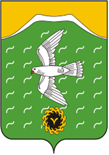 Администрация  сельского поселения Скворчихинский сельсовет   муниципального района  Ишимбайский район   Республики БашкортостанШкольная ул., д.8, с.Скворчиха, Ишимбайский район,Республика Башкортостан, 453226Тел. Факс: 8(34794) 2-88-74, e-mail:skvorhiha@ishimrb.ru№ п/пНаименование профессийДолжностные оклады, месячные тарифные ставки, рублей1Водитель служебного легковогоавтомобиля 4`809